WORKSITE WELLNESS TOOLKIT - WORKSHEET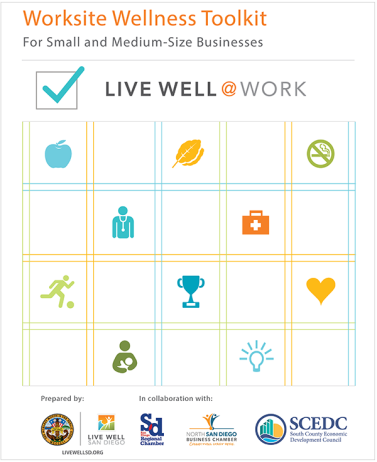 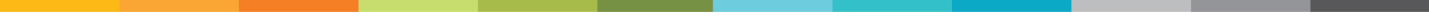 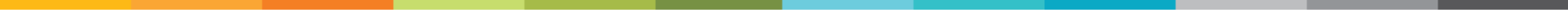 This worksheet outlines a simple framework with four components for worksite wellness: Plan, Do, Act, Assess. This evidence-based framework includes the key elements found across the literature for developing healthy workplaces.  These are the necessary steps needed to support efforts to successfully plan, develop, implement and reassess worksite wellness strategies.  This information can be used to complete page 2.  ____________________________________________________________________________________________________________________________________________________________________________________________________________________________________________________________________________________________________________________________________________________________________________________________________________________________________________________________________________________________________________________________________________________________________________________________________________________________________________________________________________________________________________________________________________________________________________________________________________________________________________________________________________________________________________________________________________________________________________________________________________________________________________________________Make a Commitment Today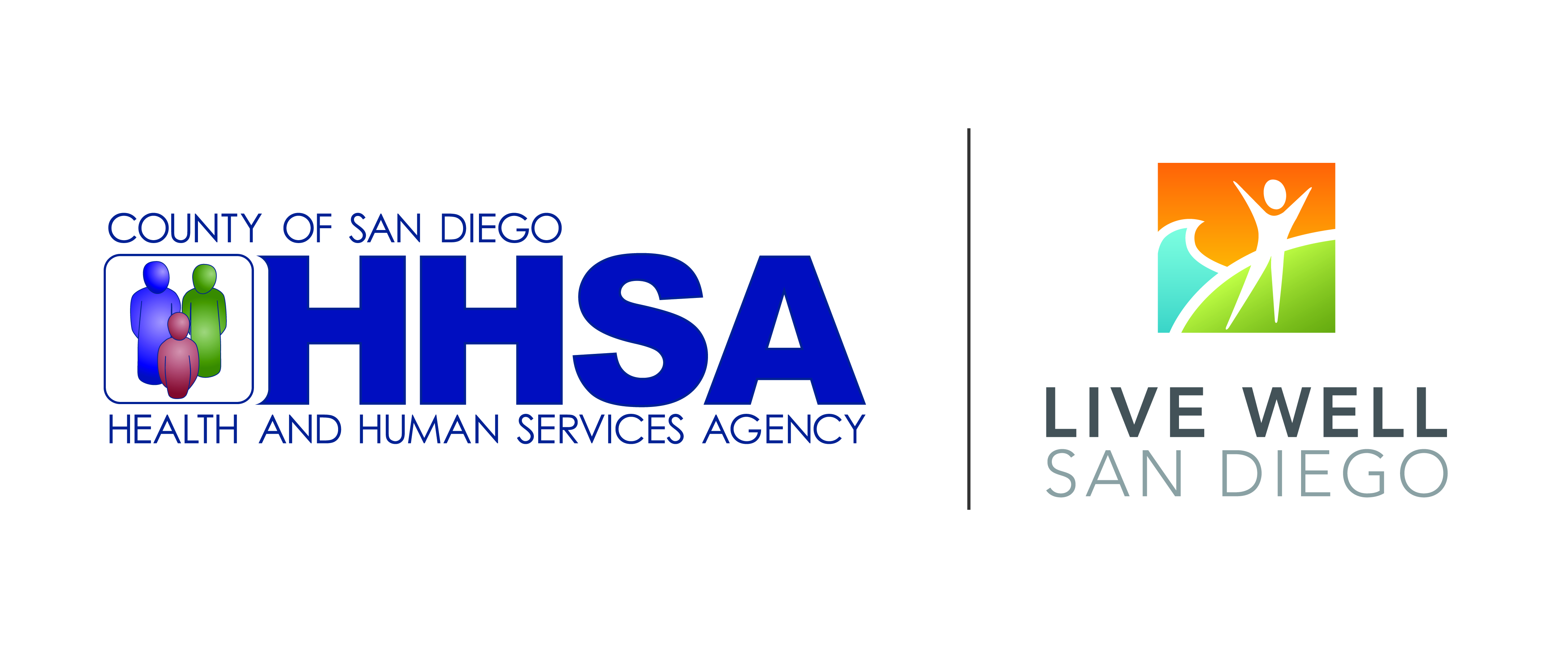 Consider the ideas you wrote down on page 1. Select one action you can begin at your worksite. Identify one thing you can start doing in your workplace tomorrow. __________________________________________________________________________________________________________________________________________________________________________What step is most needed to make it happen?__________________________________________________________________________________________________________________________________________________________________________What activity or program will you implement?__________________________________________________________________________________________________________________________________________________________________________How will you measure success?__________________________________________________________________________________________________________________________________________________________________________For additional tools please visit livewellsd.org/worksite-wellness-toolkit